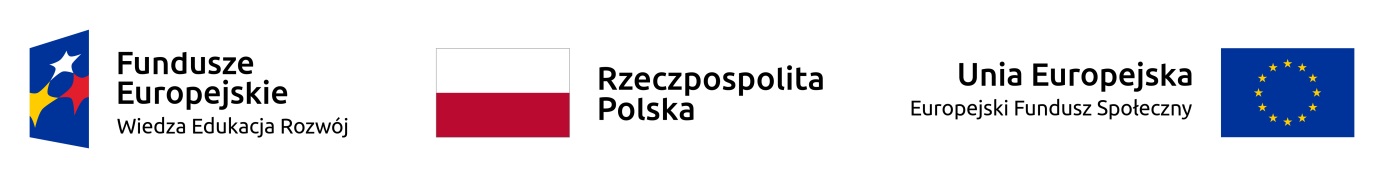 znak sprawy: 42/BZP/2022					Kraków, 6.12.2022 r.INFORMACJA Z OTWARCIA OFERTdotyczy: 	postępowania o udzielenie zamówienia publicznego prowadzonego w trybie podstawowym bez negocjacji na budowę szybu windowego wraz z montażem dźwigu dla niepełnosprawnych, przebudowa fragmentu budynku oraz remont pomieszczeń sanitarnych w budynku IGNATIANUM przy ul. Kopernika 26 w ramach Projektu: Akademia Ignatianum w Krakowie uczelnią dostępną dla osób 
z niepełnosprawnościami  w ramach Programu Operacyjnego Wiedza Edukacja Rozwój 2014-2020Zamawiający - Akademia Ignatianum w Krakowie z siedzibą w (31-501) Krakowie przy ul. Kopernika 26, na podstawie art. 222 ust. 5 ustawy z dnia 11 września 2019 r. Prawo zamówień publicznych (t.j. Dz. U. 2022, poz.1710 z późn. zm.), podaje informacje dotyczące złożonych ofert.W postępowaniu złożono: 5 ofert w tym jedna po terminie do składania ofert.Numer ofertyFirma (nazwa) lub nazwisko oraz
adres wykonawcyCena oferty brutto zł1.Konsorcjum firm:Lider - Stambud Sp. z o.o.Partner: 2K-Budownictwo spółka z ograniczoną odpowiedzialnością sp.k.ADRES: Lider: ul. Św. Wojciecha 89, 32-085 ModlnicaPartner: ul. . Św. Wojciecha 89, 32-085 ModlnicaLider NIP: 944 17 83 415, REGON: 351478534Partner NIP: 944 224 73 11, REGON: 1232227221 467 800,452.Przedsiębiorstwo Usługowo Produkcyjne „Unibud” sp. z o.o., ul. Jana Pawła II 42, 34-600 LimanowaNIP: 737 000 37 732 048 770,003. INTERO SERWIS Sp. z o.o., ul. Gustawa Daniłowskiego 6/76; 01-833 Warszawa NIP: 72315880891 214 000,004.Budownictwo i Zarządzanie Tomasz Francuz sp. z o.o. ul. Jurka Bitschana 6, 31-410 Kraków NIP: 94522535201 341 315,005.WINDY WIPRO Spółka z ograniczoną odpowiedzialnością Kokotów 942, 32-002 Węgrzce Wielkie1 349 054,15OFERTA ZŁOŻONAPO TERMINIE DO SKŁADANIA OFERT